Aggregate Bid Submission Instructions for NCIDTo open the Aggregate Bid Submission Resources Page: Click Here click on Aggregate Bids located on the Bidding & Letting page.Follow the steps below to get your NCID or if you already have an NCID.STEP 1.
Access Submission SiteIf you have an NCID and you have been given access to the Aggregate Bid Submission site, click the green button.If you have an NCID but have not been given access to the Aggregate Bid Submission site, go to STEP 3.If you DO NOT have an NCID, go to STEP 2.STEP 2.Get AccessFollow the instructions under Get Access to obtain an NCID. Once you have your NCID you are ready for STEP 3.STEP 3Enter NCIDEnter the information requested on the form. Once this has been entered and submitted you will receive a notice that your information was received. Notice of site ACCESSOnce you have been added to the site an email confirming access will be sent. 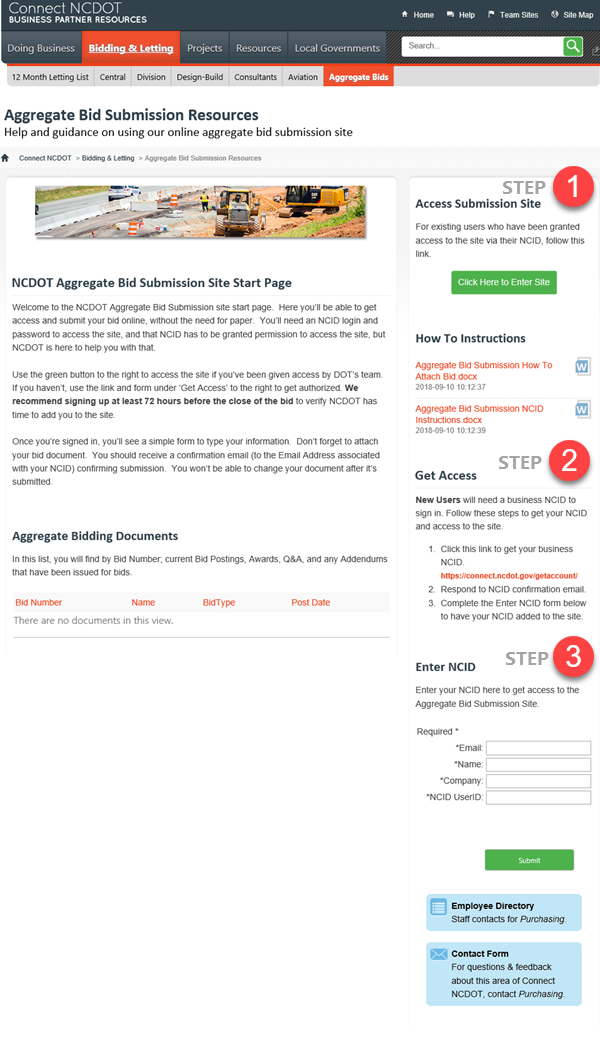 